АДМИНИСТРАЦИЯ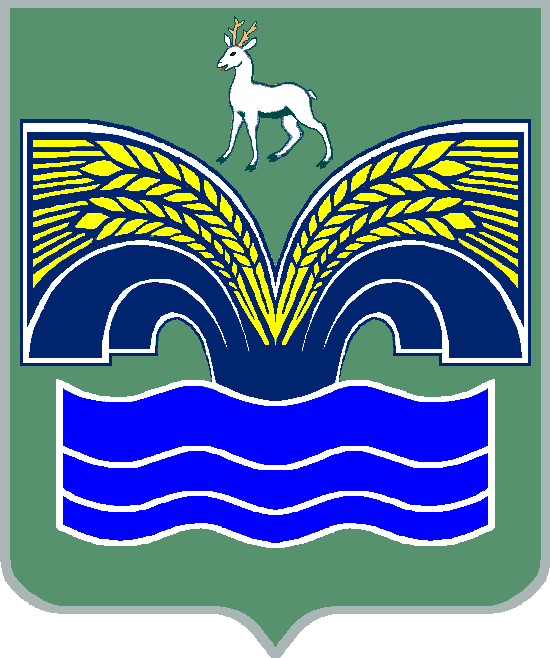 СЕЛЬСКОГО ПОСЕЛЕНИЯ КРАСНЫЙ ЯРМУНИЦИПАЛЬНОГО РАЙОНА КРАСНОЯРСКИЙСАМАРСКОЙ ОБЛАСТИПОСТАНОВЛЕНИЕот 16 апреля 2020 года № 152О проведении публичных слушаний по проекту отчетаоб исполнении бюджета сельского поселения Красный Яр муниципального района Красноярский Самарской области за 2019 годВ целях обсуждения проекта отчета об исполнении бюджета сельского поселения Красный Яр муниципального района Красноярский Самарской области за 2019 год, руководствуясь пунктом 2 части 3 статьи 28 Федерального закона от 06.10.2003 № 131-ФЗ «Об общих принципах организации местного самоуправления в Российской Федерации», пунктом 7 статьи 77 Устава сельского поселения Красный Яр муниципального района Красноярский Самарской области, Администрация сельского поселения Красный Яр муниципального района Красноярский Самарской области ПОСТАНОВЛЯЕТ:1. Провести на территории сельского поселения Красный Яр муниципального района Красноярский Самарской области публичные слушания по проекту отчета об исполнении бюджета сельского поселения Красный Яр муниципального района Красноярский Самарской области за 2019 год.2. Срок проведения публичных слушаний составляет 15 (пятнадцать) дней с 24 апреля 2020 года по 8 мая 2020 года.3. Органом, уполномоченным на организацию и проведение публичных слушаний в соответствии с настоящим постановлением является Администрация сельского поселения Красный Яр муниципального района Красноярский Самарской области.4. Место проведения публичных слушаний (место ведения протокола публичных слушаний) – 446370, Самарская область, Красноярский район, село Красный Яр, ул. Комсомольская, д.90.5. Мероприятие по информированию жителей поселения по вопросу обсуждения проекта отчета об исполнении бюджета сельского поселения Красный Яр муниципального района Красноярский Самарской области за 2019 год состоится 28 апреля 2020 года в 18.00 часов по адресу: 446370, Самарская область, Красноярский район, село Красный Яр, ул. Комсомольская, д.90.6. Назначить лицом, ответственным за ведение протокола публичных слушаний и протокола мероприятия по информированию жителей сельского поселения Красный Яр муниципального района Красноярский Самарской области по вопросу публичных слушаний, специалиста 1 категории Администрации сельского поселения Красный Яр Ведерникову Е.А.7. Принятие замечаний и предложений по вопросам публичных слушаний, поступивших от жителей поселения и иных заинтересованных лиц, осуществляется по адресу, указанному в пункте 4 настоящего постановления, в рабочие дни с 10 часов до 19 часов, в субботу с 12 до 17 часов. Письменные замечания и предложения подлежат приобщению к протоколу публичных слушаний. 8. Прием замечаний и предложений по вопросу публичных слушаний оканчивается 5 мая 2020 года.    9. Опубликовать настоящее постановление и проект отчета об исполнении бюджета сельского поселения Красный Яр муниципального района Красноярский Самарской области за 2019 год (приложение к настоящему постановлению) газете «Планета Красный Яр»10. Настоящее постановление вступает в силу со дня его официального опубликования.Глава сельского поселения Красный Яр муниципального района КрасноярскийСамарской области							А.Г.БушовПРОЕКТОТЧЕТоб исполнении бюджета сельского поселения Красный Яр муниципального района Красноярский Самарской области за 2019 годУтвердить исполнение бюджета сельского поселения Красный Яр муниципального района Красноярский Самарской области (далее - бюджет поселения) за 2019 год по доходам в сумме 97 980,9 тыс. руб., расходам в сумме 98 708,7 тыс. руб., дефицитом бюджета в сумме 727,8 тыс. рублей.Утвердить доходы бюджета поселения по кодам классификации доходов бюджетов в  соответствии  с  приложением к  отчету  об исполнении бюджета сельского поселения Красный Яр муниципального района Красноярский Самарской области за 2019 год.Утвердить расходы бюджета поселения по ведомственной  структуре расходов бюджета поселения в соответствии с приложением 2 к отчету об исполнении бюджета сельского поселения Красный Яр муниципального района Красноярский Самарской области за 2019 rод.Утвердить расходы бюджета поселения по разделам и подразделам классификации расходов бюджета в соответствии с приложением  3  к  отчету об исполнении бюджета сельского поселения Красный Яр муниципального района Красноярский Самарской области за 2019 год.Утвердить источники финансирования дефицита бюджета поселения по кодам классификации источников финансирования дефицитов бюджетов в соответствии с приложением 4 к отчету об исполнении бюджета сельского посе ления Красный Яр муниципального  района Красноярский Самарской области за 2019 год.Утвердить отчет о расходовании средств резервного фонда Администрации сельского поселения Красный Яр муниципального района Красноярский Самарской области за 2019 год в  соответствии  с приложением 5 к отчету об исполнении бюджета сельского поселения Красный Яр муниципального района Красноярский Самарской области за 2019 год.Опубликовать сведения о предоставлении и погашении бюджетных кредитов, о предоставленных муниципальных гарантиях, о муниципальных заимствованиях и структуре муниципального долга за 2019 год в соответствии с приложением 6 к отчету об исполнении бюджета сельского поселения Красный Яр муниципального района Красноярский Самарской области за 2019 год.Опубликовать сведения о доходах, полученных от использования муниципального имущества в 2019 году в соответствии с приложением 7 к отчету об исполнении бюджета сельского поселения Красный Яр муниципального района Красноярский Самарской области за 2019 год.Опубликовать сведения о численности муниципальных служащих и работников муниципальных бюджетных учреждений, о фактических затратах на их денежное содержание по сельскому поселению Красный Яр муниципального района Красноярский Самарской области за 2019 год в соответствии с приложением 8 к отчету об исполнении бюджета сельского поселения Красный Яр муниципального района Красноярский Самарской области за 2019 год.ПРИЛОЖЕНИЕ 1к отчету об исполнении бюджета сельского поселения  Красный  Яр муниципального района Красноярский Самарской области за 2019 годДоходы бюджета поселенияпо кодам классификации доходов бюджетов за 2019 год                                                                                                                 ПРИЛОЖЕНИЕ 2к отчету об исполн ении бюджета сельскогопоселения Красный Яр муниципального района Красноярский Самарской области за 2019 годРасходы бюджета поселения по ведомственной структуре расходов бюджета поселения за 2019 годПРИЛОЖЕНИЕ Зк отчету об исполнении бюджета сельского поселения Красный Яр муниципального района Красноярский Самарской области за 2019 годРасходы бюджета поселения по разделам и подразделам классификации расходов бюджета за 2019 годПРИЛОЖЕНИЕ 4к отчету об исполнении бюджета сельского поселения Красный Яр муниципального района Красноярский Самарской области за 2019 годИсточники финансирования дефицита бюджета поселения по кодам классификации источников финансирования дефицитов бюджетов за 2019 годПРИЛОЖЕНИЕ 5к отчету об исполнении бюджета сельского поселения Красный Яр муниципального района Красноярский Самарской области за 2019 годОТЧЕТоб использовании бюджетных ассигнований резервного фонда Администрации сельского поселения Красный Яр муниципального района Красноярский за 2019 годРасходы из резервного фонда Администрации сельского поселения Красный Яр муниципального района Красноярский Самарской области в 2019 году не осуществлялись.ПРИЛОЖЕНИЕ 6к отчету об исполнении бюджета сельского поселения Красный Яр муниципального района Красноярский Самарской области за 2019 годСведения о предоставлении и  погашении  бюджетных  кредитов, о предоставленных муниципальных гарантиях, о муниципальныхзаимствованиях и структуре муниципального долга за 2019 годСельскому поселению Красный Яр муниципального района Красноярский Самарской области в 2019 году бюджетные кредиты не предоставлялись.В 2019 году муниципальные гарантии не предоставлялись.В сельском поселении Красный Яр муниципального района Красноярский Самарской области в 2019 году муниципальные заимствования не осуществлялись.Сельское поселение Красный Яр муниципального района Красноярский Самарской области за 2019 год муниципального долга не имеет.ПРИЛОЖЕНИЕ 7к отчету об исполнении бюджетасельского поселения Красный Яр муниципального района Красноярский Самарской области за 2019 годСведения о доходах, полученных от использования муниципального имущества в 2019 годуВ 2019 году в бюджет сельского поселения Красный Яр муниципального района Красноярский Самарской области доходы от продажи муниципального имущества не поступали.ПРИЛОЖЕНИЕ 8к отчету об исполнении бюджета сельского поселения Красный Яр муниципального района Красноярский Самарской области за 2019 годСведенияo численности муниципальных служащих и работников муниципальных бюджетных учреждений, о фактичес1сих затратах на их денежное содержание по сельскому поселению Красный Яр за 2019 годКод бюджетной классификацииНаименование доходаСумма,(тыс. руб.)Сумма,(тыс. руб.)000 100 00000 00 0000 000Налоговые и неналоговые доходы72 771,875 044,3000 101 00000 00 0000 000Налоги на прибыль, доходы26 524,925 801,9000 101 02000 01 0000 110Налог на доходы физических лиц26 524,925 801,9000 103 00000 00 0000 000Налоги на товары (работы, услуги), реализуемые на территории Российской Федерации7 247,37 995,5000 103 02231 01 0000 110Доходы от уплаты акцизов на дизельное топливо, подлежащие распределению между бюджетами субъектов Российской Федерации и местными бюджетами с учетом установленных дифференцированных нормативов отчислений в местные бюджеты (по нормативам, установленными Федеральным законом о федеральном бюджете  в целях формирования дорожных фондов субъектов Российской Федерации)2 716,03 639,4000 103 02241 01 0000 110Доходы от уплаты акцизов на моторные масла для дизельных и (или) карбюраторных (инжекторных) двигателей, подлежащие распределению между бюджетами субъектов Российской Федерации и местными бюджетами с учетом установленных дифференцированных нормативов отчислений в местные бюджеты (по нормативам, установленными Федеральным законом о федеральном бюджете  в целях формирования дорожных фондов субъектов Российской Федерации)19,026,8000 103 02251 01 0000 110Доходы от уплаты акцизов на автомобильный бензин, подлежащие распределению между бюджетами субъектов Российской Федерации и местными бюджетами с учетом установленных дифференцированных нормативов отчислений в местные бюджеты(по нормативам, установленными Федеральным законом о федеральном бюджете  в целях формирования дорожных фондов субъектов Российской Федерации)4 880,04 862,3000 103 02261 01 0000 110Доходы от уплаты акцизов на прямогонный бензин, подлежащие распределению между бюджетами субъектов Российской Федерации и местными бюджетами с учетом установленных дифференцированных нормативов отчислений в местные бюджеты(по нормативам, установленными Федеральным законом о федеральном бюджете  в целях формирования дорожных фондов субъектов Российской Федерации)-367,7-532,9000 105 03010 01 1000 000Единый сельскохозяйственный налог51,351,3000 105 03010 01 1000 110Единый сельскохозяйственный налог (сумма платежа перерасчеты, недоимка и задолженность по соответствующему платежу, в том числе по отмененному. 51,351,3000 106 00000 00 0000 000Налоги на имущество37 030,039 216,6000 106 01000 00 0000 110Налог на имущество физических лиц9 330,09 529,0000 106 06000 00 0000 110Земельный налог27 700,029 687,6000 111 00000 00 0000 000Доходы от использования имущества, находящегося в государственной и муниципальной собственности923,0947,7000 111 05035 10 0000 120Доходы от сдачи в аренду имущества, находящегося в оперативном управлении органов управления сельских поселений и созданных ими учреждений (за исключением имущества муниципальных бюджетных и  автономных учреждений)895,5921,0000 111 05075 10 000 120Доходы от сдачи в аренду имущества, составляющего казну сельских поселений (за исключением земельных участков)27,526,7000 113 00000 00 0000 000Доходы от оказания платных услуг (работ) и компенсации затрат государства910,0910,6000 113 01995 10 0000 130Прочие доходы от оказания платных услуг (работ) получателями средств бюджетов сельских поселений910,0910,6000 116 90000 00 0000 000Прочие поступления от денежных  взысканий (штрафов) и иных сумм в возмещение ущерба3,029,1000 116 90050 10 6000 140Прочие поступления от денежных взысканий (штрафов) и иных сумм в возмещение ущерба, зачисляемые в бюджеты сельских поселений ( федеральные государственные органы, Банк России, органы управления государственными внебюджетными фондами Российской Федерации)3,029,1000 117 00000 00 0000 000Прочие неналоговые доходы82,391,6000 117 05050 10 0000 180Прочие неналоговые доходы бюджетов сельских поселений82,391,6000 200 00000 00 0000 000Безвозмездные поступления22 737,622 936,6000 202 00000 00 0000 000Безвозмездные поступления от других бюджетов бюджетной системы Российской Федерации20 087,620 087,4000 202 10000 00 0000 150Дотации бюджетам бюджетной системы Российской Федерации 721,7721,7000 202 15001 10 0000 150Дотации бюджетам сельских поселений на выравнивание бюджетной обеспеченности310,7310,7000 202 15002 10 0000 150Дотации бюджетам сельских поселений на поддержку мер по обеспечению сбалансированности бюджетов411,0411,0000 202 20000 00 0000 150Субсидии бюджетам бюджетной системы Российской Федерации(межбюджетные субсидии). 19 284,819 284,8 000 202 20041 10 0000 150Субсидии бюджетам на строительство, модернизацию, ремонт и содержание автомобильных дорог общего пользования, в том числе дорог в поселениях (за исключением автомобильных дорог федерального значения).10 000,010 000,0000 202 20216 10 0000 150 Субсидии бюджетам сельских поселений  на осуществление дорожной деятельности в отношении автомобильных дорог общего пользования, а так же капитального ремонта и ремонта дворовых территорий многоквартирных домов, проездов к дворовым территориям многоквартирных домов населенных пунктов.4 500,04 499,7000 202 29999 10 0000 150Прочие субсидии бюджетам сельских поселений4 784,84 784,8000 202 40000 00 0000 000Иные межбюджетные трансферты81,181,1000 202 40014 10 0000 150Межбюджетные трансферты, передаваемые бюджетам сельских поселений из бюджетов муниципальных районов на осуществление части полномочий по решению вопросов местного значения в соответствии с заключенными соглашениями81,181,1000 207 00000 00 0000 150Прочие безвозмездные поступления2 650,02 849,2000 207 0502010 0000 150Поступления от денежных пожертвований, предоставляемых физическими лицами получателям средств бюджетов сельских поселений 2 650,0 2 849,2Всего доходов:95 509,497 980,9КодНаименование главного распорядителя средств бюджета поселенияРазделПодразделЦелевая статья расходовВид расходовСумма(тыс. руб.)Сумма(тыс. руб.)364Администрация сельского поселения Красный Яр муниципального района Красноярский Самарской области364Общегосударственные вопросы010016 778,615 951,2364Функционирование высшего должностного лица субъекта Российской Федерации и муниципального образования0102909,1909,1364Непрограммные направления расходов бюджета поселения 01029800000000909,1909,1364Расходы на выплаты персоналу государственных (муниципальных) органов01029800000000120909,1909,1364Функционирование Правительства Российской Федерации, высших исполнительных органов государственной власти субъектов Российской Федерации, местных администраций010414 375,913 548,5364Непрограммные направления расходов бюджета поселения 0104980000000014 375,913 548,5364Расходы на выплаты персоналу государственных (муниципальных) органов010498000000001209 076,79 076,7364Иные закупки товаров, работ и услуг для государственных (муниципальных) нужд010498000000002405080,84 253,5364Иные межбюджетные трансферты0104980000000054084,584,5364Уплата налогов, сборов и иных платежей01049800000000850133,8133,8364Обеспечение деятельности финансовых, налоговых и таможенных органов и органов финансового (финансово-бюджетного) надзора0106354,2354,2364Непрограммные направления расходов бюджета поселения 01069800000000354,2354,2364Иные межбюджетные трансферты01069800000000540           354,2           354,2364Другие общегосударственные вопросы01131 139,41 139,4364Непрограммные направления расходов бюджета поселения 011398000000001 139,41 139,4364Иные закупки товаров, работ и услуг для обеспечения государственных (муниципальных нужд)0113980000000024045,045,0364Иные межбюджетные трансферты01139800000000540494,4494,4364Уплата налогов, сборов и иных платежей01139800000000850600,0600,0364Национальная безопасность и правоохранительная деятельность0300280,5282,5364Другие вопросы в области национальной безопасности и правоохранительной деятельности0314280,5280,5364Непрограммные направления расходов бюджета поселения0314 9800000000280,5280,5364Иные закупки товаров, работ и услуг для обеспечения государственных (муниципальных нужд) 0314980000000024030,530,5364Иные межбюджетные трансферты0314 9800000000540250,0250,0364Национальная экономика040027 103,126 405,1364Сельское хозяйство и рыболовство0405182,1101,0364Непрограммные направления расходов бюджета поселения 04059800000000182,1101,0364Иные закупки товаров, работ и услуг для обеспечения государственных (муници-пальных нужд)0405980000000024081,10,0364Субсидии юридическим лицам (кроме некоммерческих организаций), индивидуальным предпринимателям, физическим лицам - производителям товаров, работ, услуг.04059800000000810101,0101,0364Дорожное хозяйство (дорожные фонды) 040926 921,026 304,1364Муниципальная Программа «Модернизация и развитие автомобильных дорог общего пользования местного значения в сельском поселении Красный Яр муниципального района Красноярский Самарской области на 2017-2019 годы»0409010000000026 921,026 304,1364Расходы на выплаты персоналу казенных учреждений040901000000001101 402,91 402,9364Иные закупки товаров, работ и услуг для государственных (муниципальных) нужд0409010000000024025 233,124 616,2364Бюджетные инвестиции04090100000000410185,0185,0364Иные межбюджетные трансферты04090100000000540100,0100,0364Жилищно-коммунальное хозяйство050044 379,941 074,3364Жилищное хозяйство0501132,2132,2364Непрограммные направления расходов бюджета поселения05019800000000132,2132,2364Уплата налогов, сборов и иных платежей05019800000000850132,2132,2364Благоустройство050319 609,918 454,2364Непрограммные направления расходов бюджета поселения0503980000000019 609,918 454,2364Иные закупки товаров, работ и услуг для обеспечения государственных (муниципальных нужд)(организация прочих расходов по благоустройству, в том числе озеленение)05039800000000 24019 108,117 952,5364Иные межбюджетные трансферты05039800000000540501,7501,7364Другие вопросы в области жилищно-коммунального хозяйства050524 637,9 22 48,9 364Непрограммные направления расходов бюджета поселения0505980000000024 638,022 488,0364Расходы на выплаты персоналу казенных учреждений0505980000000011011 577,511 577,5364Иные закупки товаров, работ и услуг для обеспечения государственных (муниципальных нужд)0505980000000024012 799,910 649,9364Уплата налогов, сборов и иных платежей05059800000000850260,6260,6364Охрана окружающей среды0600299,4299,4364Другие вопросы в области охраны окружающей среды0605299,4299,4364Непрограммные направления расходов бюджета поселения06059800000000299,4299,4364Иные закупки товаров, работ и услуг для государственных (муниципальных) нужд06059800000000240299,4299,4364Образование0700449,1449,1364Молодежная политика 0707449,1449,1364Непрограммные направления расходов бюджета поселения 07079800000000449,1449,1364Иные закупки товаров, работ и услуг для государственных (муниципальных) нужд07079800000000240449,1449,1364Культура, кинематография080014 953,113 983,4364Культура080114 756,113 786,4364Непрограммные направления расходов бюджета поселения0801980000000014 756,113 786,4364Расходы на выплаты персоналу казенных учреждений080198000000001108 212,47 900,3364Иные закупки товаров, работ и услуг для обеспечения государственных (муниципальных нужд)080198000000002406 473,85 823,0364Уплата налогов, сборов и иных платежей0801980000000085069,963,1364Другие вопросы в области культуры, кинематографии0804197,0197,0364Непрограммные направления расходов бюджета поселения08049800000000197,0197,0364Иные закупки товаров, работ и услуг для обеспечения государственных (муниципальных нужд)08049800000000240197,0197,0364Социальная политика1000168,7168,7364Пенсионное обеспечение1001168,7168,7364Непрограммные направления расходов бюджета поселения10019800000000168,7168,7364Публичные нормативные социальные выплаты гражданам10019800000000310168,7168,7364Физическая культура и спорт110097,097,0364Массовый спорт110297,097,0364Непрограммные направления расходов бюджета поселения 1102980000000097,097,0364Иные закупки товаров, работ и услуг для государственных (муниципальных) нужд1102980000000024097,097,0Итого:104 509,4104 509,4Наименование главного распорядителя средств бюджета поселенияРазделПодразделСумма(тыс. руб.)Сумма(тыс. руб.)Администрация сельского поселения Красный Яр муниципального района Красноярский Самарской областиОбщегосударственные вопросы010016 778,615 951,2Функционирование высшего должностного лица субъекта Российской Федерации и муниципального образования0102909,1909,1Функционирование Правительства Российской Федерации, высших исполнительных органов государственной власти субъектов Российской Федерации, местных администраций010414 375,913 548,5Обеспечение деятельности финансовых, налоговых и таможенных органов и органов финансового (финансово-бюджетного) надзора0106354,2354,2Другие общегосударственные вопросы01131 139,41 139,4Национальная безопасность и правоохранительная деятельность0300280,5282,5Другие вопросы в области национальной безопасности и правоохранительной деятельности0314280,5280,5Национальная экономика040027 103,126 405,1Сельское хозяйство и рыболовство0405182,1101,0Дорожное хозяйство (дорожные фонды) 040926 921,026 304,1Жилищно-коммунальное хозяйство050044 379,941 074,3Жилищное хозяйство0501132,2132,2Благоустройство050319 609,918 454,2Другие вопросы в области жилищно-коммунального хозяйства050524 637,9 22 48,9 Охрана окружающей среды0600299,4299,4Другие вопросы в области охраны окружающей среды0605299,4299,4Образование0700449,1449,1Молодежная политика 0707449,1449,1Культура, кинематография080014 953,113 983,4Культура080114 756,113 786,4Другие вопросы в области культуры, кинематографии0804197,0197,0Социальная политика1000168,7168,7Пенсионное обеспечение1001168,7168,7Физическая культура и спорт110097,097,0Массовый спорт110297,097,0Итого:104 509,4104 509,4Код главногоКод бюджетной классификацииНаименование источникаПлан (тыс. руб.)Факт (тыс. руб.)администратора37001 00 00 00 00 0000 000 Источники внутреннего финансирования дефицитов бюджетов8 999,9-727,837001 05 00 00 00 0000 000Изменениеостатков средств на счетахпо учету средств бюджетов8 999,9-727,8№ п/пНаименованиеЧисленность на 01.01.2020г. (чел.)Денежное содержаниеза 2019 год, (тыс. руб.)1Муниципальные служащие Администрации сельского поселения Красный Яр муниципального районаКрасноярский Самарской области93 673,9ИТОГО:3 6793,9